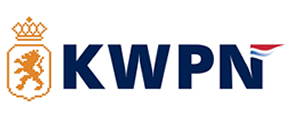 Regio Tuigpaarden oostTijdschema Centrale keuring regio Tuigpaarden Oost en aangespannen rubrieken Datum: zaterdag 7 juli a.s. Locatie: Manege De Bullen Enk, Brandsweg 1, HulshorstAanvang keuring: 09.30 uur Ochtendprogramma 09.30 uur 	Merrie veulens en hengstveulens 		Catalogusnummer: 1- 2- 3- 5 -609.50 uur	2-jarige veulenboekmerries 	Catalogus nummer: 8- 9- 10- 11- 12- 13- 14	10.45 uur	3-jarige stamboekmerries 1e groep	Catalogusnummer: 16 – 17 – 18 – 19 – 20 - 2111.15 uur	3-jarige stamboekmerries 2e groep 	Catalogusnummer: 22 – 23 – 24 – 25 – 26 - 2711.45 uur	3-jarige stamboekmerries 3e groep	Catalogusnummer: 15 - 28 – 29 – 30 – 31 – 32 12.15 uur	PauzeMiddagprogramma	12.45 uur 	Eenspannen tuigpaarden kleine limiet groep 113:00 uur 	Eenspannen tuigpaarden kleine limiet groep 2	13.15 uur	Kampioenskeuring 3-jarige stamboekmerries   13.35 uur 	4 t/m 7- jarige keur en elite merries	 	Catalogusnummer 34 - 35 - 36 - 13.55 uur	Eenspannen tuigpaarden grote limiet14.10 uur	Algemeen Kampioenschap14.30 uur	Eenspannen tuigpaarden competitie 14.45 uur	Verkiezing best geklede stal14.55 uur	Eenspannen tuigpaarden ereklasse15.10 uur	pauze  15.25 uur 	Eenspannen tuigpaarden fokmerries KAMPIOENSCHAP TUIGPAARD OOST14.40 uur	Huldiging kampioenen	15.55 uur 	Eenspannen tuigpaarden gereden door dames16.10 uur	Alternatieve IBOP16.25 uur 	Einde programma